День матери (мастер класс изготовление открытки)Средняя группаЦель: воспитывать любовь и уважение к мамеЗадачи: развивать умение выразительно читать стихотворения, артистично исполнять песни, воспитывать заботливое отношение к маме, привлечь родителей к участию в жизни группы.Материалы: картон, клей, цветная бумага, ножницы, фломастеры.Под музыку дети выходят в зал и встают полукругом1 Ведущий кто пришел ко мне с утра? Мама!Кто сказал: «вставать пора?» мама!Кашу кто успел сворить? Мама!Чаю-в чашки всем налить? Мама !Кто косички мне заплел? Мама !Целый дом один подмел? Мама!Кто цветов в саду нарвал? Мама!Кто меня поцеловал? Мама!Кто ребячий любит смех? Мама!Кто на свете лучше всех? Мама!2 Дети читают стихиДо чего красивы мамыВ этот солнечный денекПуть они гордятся нами:«мама, здесь я, твой сынок»Тут и я, твоя дочурка,Посмотри как подросла,А еще совсем недавноКрошкой маленькой былаМоя мама дорогая,Поздравляю я тебяИ от всей души желаюСчастья, мира и добра.Сегодня праздник самый лучший,Сегодня праздник наших мам!Ушли подальше злые тучи,И солнце улыбнулось нам.Мама-это небо!Мама-это свет!Мама-это счастье!Мамы лучше нет!С праздником сегодня Маму поздравляю,Крепко я за шеюМаму обнимаюСамая красивая мамочка моя!Дорогие наши мамы,Мы и сами признаем,Что, конечно, не всегда мыХорошо себя ведемМама вкусно накормилаИ красиво нарядилаВот какая мамаЗолотая прямо!На свете добрых слов живет не мало,Но всех добрее и нежнее одноИз двух слогов простое слово « ма-ма»И нету слов роднее, чем оно.Мама,  нет тебя дорожеМама всех на свете можетМам сегодня поздравляем Мамам счастья мы желаем.3 Исполнение песни про маму  «маме песенку пою»Садимся на места 4 Просмотр видео о празднике через мультимедийное устройство5 загадки Ведущий мамам всегда хочется, чтоб вы росли добрыми и вежливыми. Послушайте загадки, которые вам приготовили ваши мамы.Растает даже ледяная глыба от слова теплого……( спасибо)Зазеленеет старый пень, когда услышит….(добрый день)Когда бранят за шалости, мы говорим …..(прости пожалуйста)И в России и в Дании на прощание говорят (до свидания) 6 игра «игралочка -обнималочка» Дети и мамы образуют два круга: мамы-большой круг, а дети внутренний- маленький. Под музыку дети и мамы идут противоходом, держась за руки, как только музыка смолкнет, дети бегут к своим мамам, крепко их обнимают.7мастер класс изготовление праздничной открытки для мамыМатериалы и инструменты: цветная бумага, картон , фломастеры, клей, ножницы.Проговорить технику безопасности с ножницами!!!Из цветной бумаги сложив ее в 6 частей вырезать цветок.( мама)Раскрасить цветок  фломастером (ребенок)Приклеить цветок к картону (мама + ребёнок)Оформить открытку подписью.8 звучит фонограмма песни «мамино сердце» на экране проецируются личные фотографии из семейных альбомов воспитанников.Напоследок хочется пожелать всем мамам здоровых, любящих и заботливых детей, которые не дадут скучать в молодости и скрасят вашу старость. А  детей хочется попросить о следующем: не забывайте признаваться мамам в любви, поверти, нет на свете большего счастья, чем слышать от своего ребенка четыре заветных слова «мама, я тебя люблю»Наш праздник подошел к концу. Досвидания.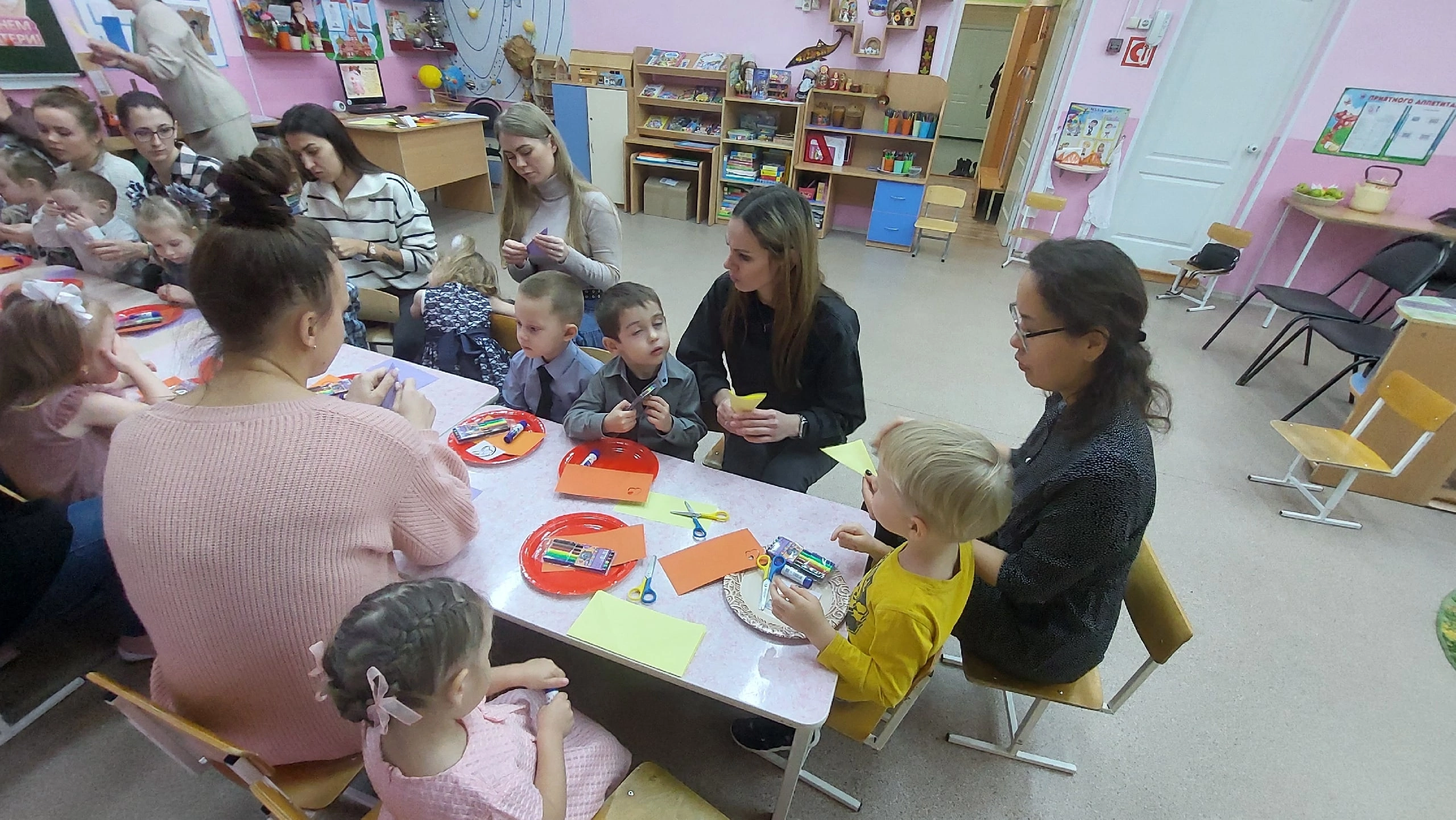 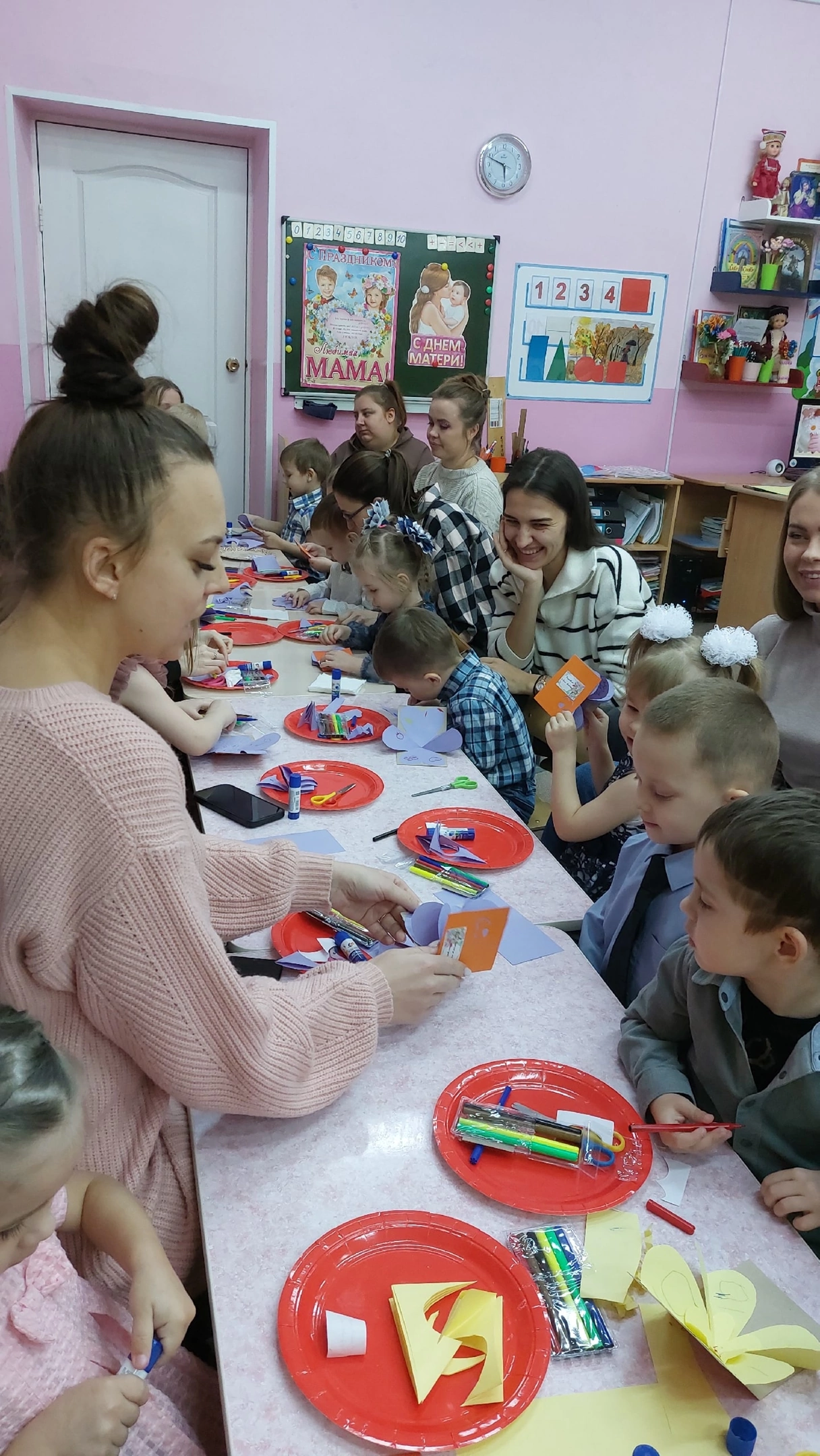 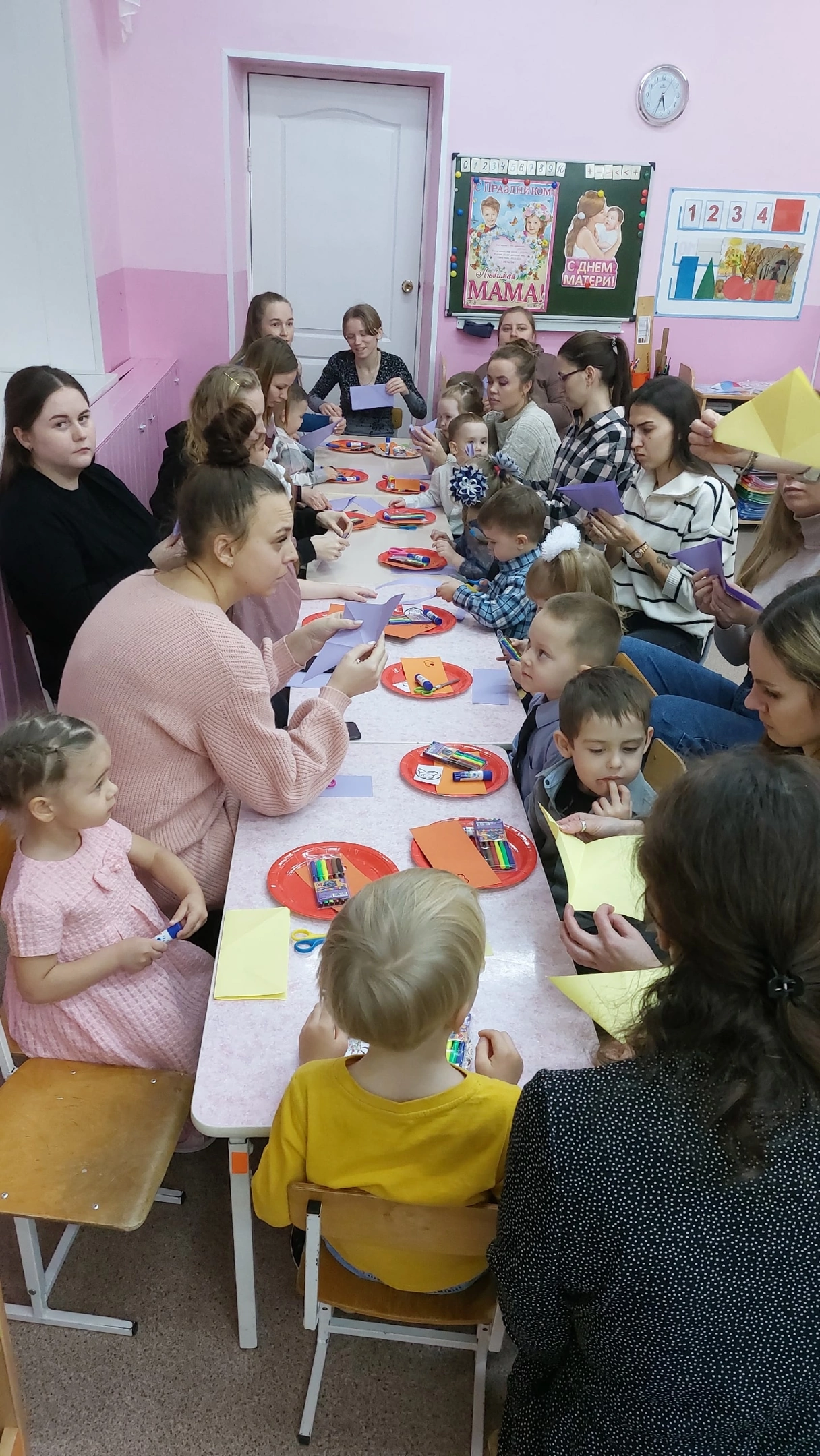 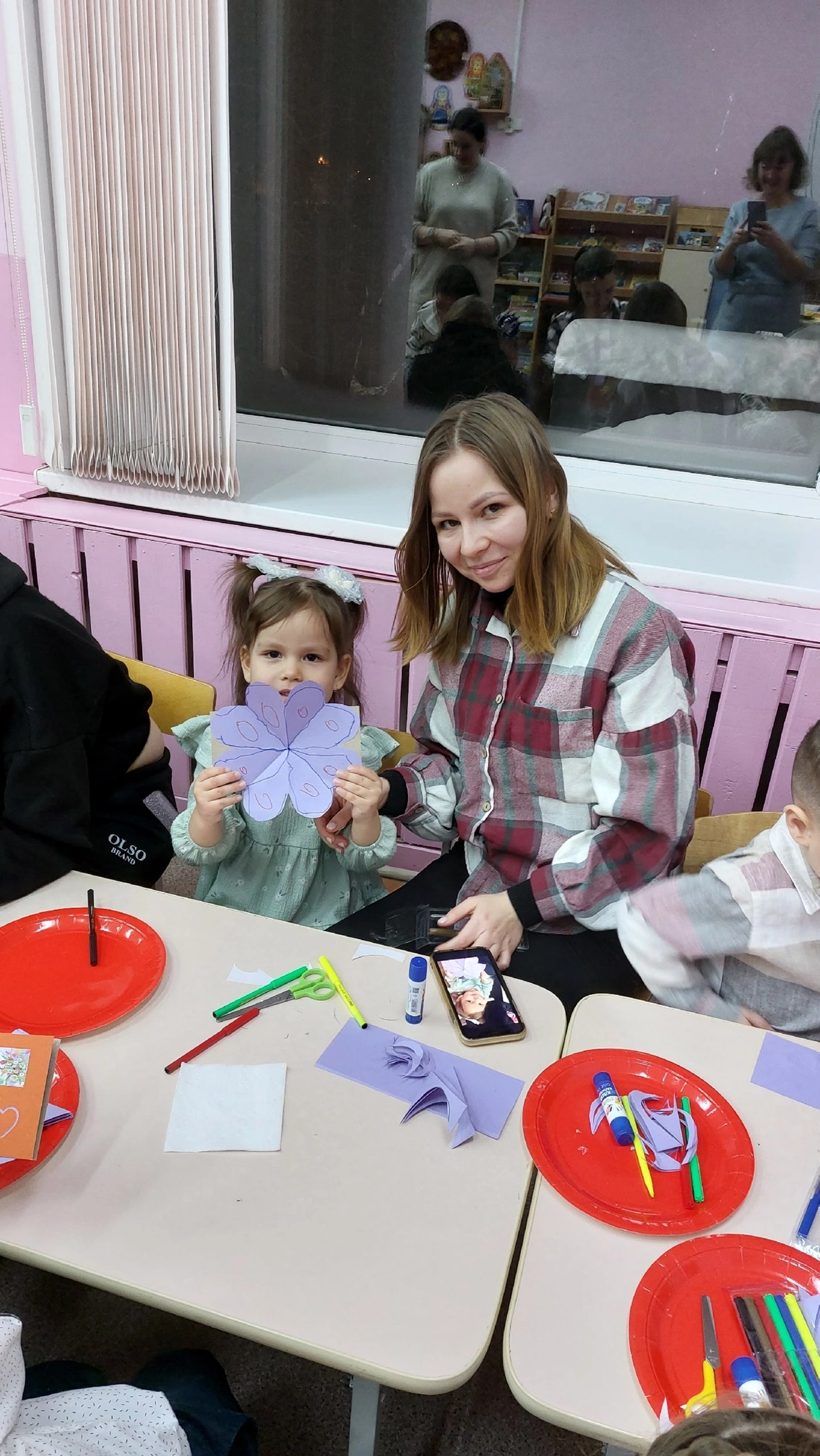 